Утвержден Приказом Закрытого Акционерного Общества «Азербайджанское Каспийское Морское Пароходство» от 01 декабря 2016 года, № 216.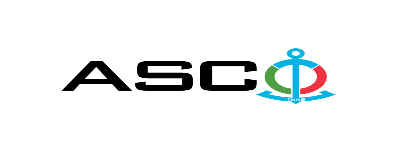 ЗАКРЫТОЕАКЦИОНЕРНОЕ ОБЩЕСТВО «АЗЕРБАЙДЖАНСКОЕ КАСПИЙСКОЕ МОРСКОЕ ПАРОХОДСТВО» ОБЪЯВЛЯЕТ О ПРОВЕДЕНИИ ОТКРЫТОГО КОНКУРСА НА ЗАКУПКУ КАНЦЕЛЯРСКИХ ТОВАРОВ ДЛЯ СТРУКТКУРНЫХ УПРАВЛЕНИИ К о н к у р с № AM124 / 2020 (на бланке участника-претендента)ПИСЬМО-ЗАЯВКА НА УЧАСТИЕ В ОТКРЫТОМ КОНКУРСЕ Город _______       “___”_________20___года ___________№           							                                                                                          Председателю Комитета по Закупкам АСКОГосподину Дж. МахмудлуНастоящей заявкой [с указанием полного наименования претендента-подрядчика] подтверждает намерение принять участие в открытом конкурсе № [с указанием претендентом номера конкурса], объявленном «АСКО» в связи с закупкой «__________». При этом подтверждаем, что в отношении [с указанием полного наименования претендента-подрядчика] не проводится процедура ликвидации, банкротства, деятельность не приостановлена, а также отсутствуют иные обстоятельства, не позволяющие участвовать в данном тендере.  Гарантируем,что [с указанием полного наименования претендента-подрядчика] не является лицом, связанным с АСКО. Сообщаем,что для оперативного взаимодействия с Вами по вопросам, связанным с представленной документацией и другими процедурами, нами уполномочен:Контактное лицо : . . . . . . . . . . . . . . . . . . . . .  Должность контактного лица: . . . . . . . . . . . . . . . . . . . . .  Телефон : . . . . . . . . . . . . . . . . . . . . .  E-mail: . . . . . . . . . . . . . . . . . . . . .  Приложение:Оригинал  банковского  документа об  оплате взноса за участие в конкурсе –  на ____ листах.________________________________                                   _______________________(Ф.И.О. уполномоченного лица) (подпись уполномоченного лица)_________________________________                                                  (должность уполномоченного лица)                                                                                                                                                                   M.П.                                                        ПЕРЕЧЕНЬ ТОВАРОВ :   Контактное лицо по техническим вопросамСаламов Заур - Специалист Департамента по ЗакупкамТелефон : +99455 817 08 12 Электронная почта:  zaur.salamov@asco.az До заключения договора купли-продажи с компанией победителем конкурса  проводится проверка претендента в соответствии с правилами закупок АСКО.     Компания должна перейти по этой ссылке (http://asco.az/sirket/satinalmalar/podratcilarin-elektron-muraciet-formasi/), чтобы заполнить специальную форму или представить следующие документы:http://asco.az/sirket/satinalmalar/podratcilarin-elektron-muraciet-formasi/Устав компании (со всеми изменениями и дополнениями)Выписка из реестра коммерческих юридических лиц (выданная в течение последнего 1 месяца)Информация об учредителе юридического лица  в случае если учредитель является юридическим лицомИНН свидететльствоАудированный баланс бухгалтерского учета или налоговая декларация (в зависимости от системы налогообложения) / справка на отсутсвие налоговой задолженности в органах налогообложения Удостоверения личности законного представителяЛицензии учреждения необходимые для оказания услуг / работ (если применимо)Договор не будет заключен с компаниями которые не предоставляли указанные документы и не получили позитивную оценку по результатам процедуры проверки и они будут исключены из конкурса !   Перечень документов для участия в конкурсе:Заявка на участие в конкурсе (образец прилагается) ; Банковский документ об оплате взноса за участие в конкурсе ; Конкурсное предложение ; Банковская справка о финансовом положении грузоотправителя за последний год (или в течении периода функционирования) ;Справка из соответствующих налоговых органов об отсутсвии  просроченных обязательств по налогам и другим обязательным платежам в Азербайджанской Республике, а также об отсутсвии   неисполненых обязанностей налогоплательщика, установленных Налоговым кодексом Азербайджанской Республики в течение последнего года (исключая период приостановления). На первичном этапе, заявка на участие в конкурсе (подписанная и скрепленная печатью) и банковский документ об оплате взноса за участие (за исключением конкурсного предложения) должны быть представлены на Азербайджанском, русском или английском языках не позднее 18:00 (по Бакинскому времени) 30 ноября 2020 года по месту нахождения Закрытого Акционерного Общества «Азербайджанское Каспийское Морское Пароходство» (далее – «АСКО» или "Закупочная Организация") или путем отправления на электронную почту контактного лица. Остальные документы должны быть представлены в конверте конкурсного предложения.   Перечень (описание) закупаемых товаров, работ и услуг прилагается. Сумма взноса за участие в конкурсе и приобретение Сборника Основных Условий : Претенденты, желающие принять участие в конкурсе, должны оплатить нижеуказанную сумму взноса за участие в конкурсе (название организации проводящий конкурс и предмет конкурса должны быть точно указаны в платежном поручении) путем перечисления средств на банковский счет АСКО с последующим представлением в АСКО документа подтверждающего оплату, в срок не позднее, указанного в первом разделе.  Претенденты, выполнявшие данное требование, вправе приобрести Сборник Основных Условий по предмету закупки у контактного лица в электронном или печатном формате в любой день недели с 09.00 до 18.00 часов до даты, указанной в разделе IV объявления.Взнос за участие (без НДС) : 100 (АЗН).Допускается оплата суммы взноса за участие в манатах или в долларах США и Евро в эквивалентном размере.   Номер счета : Взнос за участие в конкурсе не подлежит возврату ни при каких обстоятельствах, за исключением отмены конкурса АСКО ! Гарантия на конкурсное предложение: Для конкурсного предложения требуется банковская гарантия в сумме не менее 1 (одного)% от цены предложения. Форма банковской гарантии будет указана в Сборнике Основных Условий. Оригинал банковской гарантии должен быть представлен в конкурсном конверте вместе с предложением. В противном случае Закупочная Организация оставляет за собой право отвергать такое предложение. Финансовое учреждение, выдавшее гарантию, должно быть принято в финансовых операциях в Азербайджанской Республике и / или в международном уровне. Закупочная организация  оставляет за собой право не принимать никаких недействительных  банковских гарантий.В случае если лица, желающие принять участие в конкурсе закупок, предпочтут  представить гарантию другого типа  (аккредитив, ценные бумаги,  перевод средств на счет указанный в тендерных документах, депозит и другие финансовые активы), в этом случае должны предварительно запросить АСКО посредством контактного лица, указанного в объявлении и получить согласие  о возможности приемлемости такого вида гарантии. Сумма гарантии за исполнение договора требуется в размере 5 (пяти) % от закупочной цены.Для текущей закупочной операции Закупающая Организация произведет оплату только после того, как товары будут доставлены на склад, предоплата не предусмотрена.Срок исполнения контракта : Товары будут приобретены по мере необходимости. Требуется выполнение договора купли-продажи в течение 5 (пяти) календарных дней после получения  официального заказа (запроса) от АСКО.Предельный срок и время подачи конкурсного предложения :Участники, представившие заявку на участие и банковский документ об оплате взноса за участие в конкурсе до срока, указанного в разделе I, должны представить свои конкурсные предложения в «АСКО» в запечатанном конверте (один оригинальный экземпляр и одна копия) не позднее 18:00 (по Бакинскому времени) 03 декабря 2020 года.Конкурсные предложения, полученные позже указанной даты и времени, не вскрываются и возвращаются участнику.Адрес закупочной организации : Азербайджанская Республика, город Баку AZ1029 (индекс), Пр. Гейдара Алиева 152, "Чинар Плаза" 24-й этаж, Комитет по Закупкам АСКО. Контактное лицо :Махир ШамиевСпециалист по закупкам Департамента Закупок АСКОТелефон : +99451 5787575Электронная почта: mahir.shamiyev@asco.az, tender@asco.azЗаур Саламов Специалист по закупкам Департамента Закупок АСКОТелефонный номер: +99455 817 08 12Адрес электронной почты: zaur.salamov@asco.azПо юридическим вопросам :Телефонный номер: +994 12 4043700 (внутр. 1262)Адрес электронной почты:: tender@asco.azДата, время и место вскрытия конвертов с конкурсными предложениями :Вскрытие конвертов будет производиться в 16.00 (по Бакинскому времени) 04 декабря 2020 года по адресу, указанному в разделе V. Лица, желающие принять участие в вскрытии конверта, должны представить документ, подтверждающий их участие (соответствующую доверенность от участвующего юридического или физического лица) и удостоверение личности не позднее, чем за полчаса до начала конкурса.Сведения о победителе конкурса :Информация о победителе конкурса будет размещена в разделе «Объявления» официального сайта АСКО.Прочие условия конкурса :Наличие тестовых лабораторий и сертификатов на продукцию:Наличие 5 лет опыта и лицензии удостоверяющих деятельность  в соответствующей сфере:Сертификат тестирования и сертификат İSO 9001 на продукцию.КоличествоНаименование товаровЕдиница измеренияКоличество1Клейкая бумага для заметок 9 x 9 x 5 см (с картонной коробкой, из бумаги 60 г / м2 - 500 листов)пачка8052Клейкая бумага для заметок 76 x 76 мм (из бумаги 75 г / м2 - 100 листов)пачка10053Клейкая бумага для заметок (разноцветные - смешанные) 76 x 76 мм (из бумаги 75 г / м2 - 100 листов)пачка7404Наклейка (стикер) 5-цветная пленка индекс 50 х 12 мм 25л; 125 штблок5605Блокнот, формат А5, спиральный 148 х 210 мм; клетка; 40 листовштук 6906Блокнот, формат А6, спиральный 101 x 145 мм; клетка; 50 листов  штук 4157Тетрадь канцелярская формата А4, клетка,  60 листов; бумага 50 г / м2; с твердой обложкойштук 12108Тетрадь канцелярская формата А4, линия,  60 листов; бумага 50 г / м2; с твердой обложкойштук 3909Тетрадь канцелярская формата А4, клетка, 96 листов; бумага 60 г / м2; с твердой обложкойштук 12510Тетрадь канцелярская формата А4, клетка,  100 листов; бумага 60 г / м2; с твердой обложкойштук 147511Тетрадь канцелярская формата А4, линия,  100 листов; бумага 60 г / м2; с твердой обложкой штук 13012Блокнот - формат А5, клетка 130 х 210 мм, 120 листов; обложка кожа тёмно-синяяштук 52513Папка с файлами формата А4; 700 мкм; (20 листов), голубая;56014Папка с файлами формата А4; 700 мкм; (60 листов), голубая;штук 31015Папка с файлами формата А4; 700 мкм; (100 листов), голубая;штук 2016Папка архивная 252 x 75 x 322 мм, пластиковая, голубаяштук 33517Папка архивная 245 x 120 x 330 мм, пластиковая, голубаяштук 27518Папка архивная (для прошивки документов) формат А4; 200 листов; пластиковая; голубаяштук 1019Папка прозрачная ((для прошивки документов) формат А4; 200 листовштук 69020Папка канцелярская, формат А4, 4 шнурка, бумвинил-красная; 50 мм; 350 листов1021Папка архивная с арочным механизмом 317 x 285 x 50 мм; формат A4; синяяштук 77022Папка архивная с арочным механизмом 317 x 285 x 75 мм; формат A4; синяяштук 150023Папка пластиковая на резинке, формат А4; 300 листовштук 89424Пластиковая папка-конверт прозрачная  (с застежкой на пуговицы); формат А4; 0,18 мм; 100 листовштук 85925Папка канцелярская формат А4; 2 на шнурках; картонная 320 г / м2; 200 листовштук 15526Папка юбилейная  50 лет; формат А4; оклеена балакроном; бордовый цветштук 17027Папка юбилейная 60 лет; формат А4; оклеена балакроном; бордовый цветштук 16528Прозрачный файл (A4, простой) 40 мк, 100 шт.пачка253029Прозрачный файл (A4, плотный) 60 мкм, 100 шт.пачка89530Пленка ламинирования A-4 формата 125 мк - 100 шт.пачка4531Пленка ламинирования A-3 формата 125 мк - 100 шт.пачка2232Переплетная пленка, A4 формата ; 150 мкм ; 100 штпачка533Бумага A4  160 гр/м2 (класс A, высокая степень белизны) 250 шт.пачка6034Бумага A4 80 грамм. м2 (От фирмы "Double", "Brilliant Ballet" класс A, высокая степень белизны) 500 шт.пачка220035Бумага A4  80 гр/м2 (класс A, высокая степень белизны) 500 шт.пачка1448036Бумага A3 80 гр/м2 (класс A, высокая степень белизны) 250 шт.пачка57037Бумага A3 160 гр/м2 (класс A, высокая степень белизны) 250 шт.пачка25038Офисная бумага A3 200 гр/м2 (класс A, высокая степень белизны) 250 шт.пачка1039Офисная бумага A4 120 гр/м2 (класс A, высокая степень белизны) 250 шт.пачка16040Офисная бумага A3 250 гр/м2 (класс A, высокая степень белизны) 250 шт.пачка1041Офисная бумага A3 300 гр/м2 (класс A, высокая степень белизны) 250 шт.пачка1442Цветная бумага 70 х 100  250 г / м2 (разные цвета)штук 1043Бумага ватман -  формат А1, 610 х 860 мм; 200 г / м2 штук 26044Плоттерная бумага A1 610 мм; 90 г / м2; 50 мрулон5045Плоттерная бумага 841 мм; 90 г / м2; 40 мрулон2046Скотч двусторонний 50 мм; 175 H / м; 40 мкм; 5 мштук 21047Скотч двусторонний 30 мм; 175 H / м; 40 мкм; 5 мштук 11048Скотч прозрачный 12 мм; 175 H / м; 45 мкм; 25 мштук 94049Скотч прозрачный 45 мм; 175 H / м; 45 мкм; 50 мштук 63050Скотч прозрачный 45 мм; 175 H / м; 45 мкм; 100 мштук 60051Лента клейкая бумажная 50 мм; 50 мштук 134552Клей-карандаш ПВП 8 граммштук 308053Конверт белый A4 229 x 324 мм, 110 г / м2штук 418554Конверт белый A5 162 x 229 мм, 110 г / м2штук 412555Конверт белый Е65 110 x 220 мм, 110 г / м2                      штук 111056Штрих лента (корректирующая) 5 мм х 13 мштук 10057Ручка корректор 7 млштук 325658Жидкость для коррекции (20 мл)штук 41659Чернила для печати 28 млштук 32760Канцелярский нож (большой) 18 ммштук 43061Канцелярский нож (мал) 18 ммштук 59062Лезвия для канцелярских ножей большая 18 мм 10 шт.пачка17063Лезвия для канцелярских ножей маленькая 9 мм 10 шт.пачка22564Линейка 30 см, металлическая, 25 мм x 0,8 ммштук 71565Линейка 15 см, металлическая, 25 мм x 1 ммштук 28066Точилка с контейнером 20 гштук 81067Кнопка 11 мм цветная 50 шт.пачка19368Резинка 55 х 23 х 10 ммштук 205769Канцелярские ножницы (20 см)штук 61070Дырокол с большой линейкой; 25 листовштук 6771Дырокол с маленькой линейкой; 10 листов  штук 5072Скрепка 28 мм / 100 штукпачка105273Скрепка 50 мм / 100 штукпачка36574Зажим (биндер клипс) 15 мм 12 шт.пачка64575Зажим (биндер клипс) 19 мм 12 шт.пачка74076Зажим (биндер клипс) 25 мм 12 шт.пачка54577Зажим (биндер клипс) 32 мм 12 шт.пачка45078Зажим (биндер клипс) 41 мм 12 шт.пачка42079Зажим (биндер клипс) 51 мм 12 шт.пачка44080Степлер 24/6  20 лштук 80081Скобы для степлера 24 / 6  1000 шт.пачка284582Степлер большой 23/10-23/13   100 л.штук 1283Скобы для степлера 23/13 1000 шт. пачка6384Степлер N10  10-15  лштук 13085Скоба N10 1000 шт.штук 25086Антистеплер 10; 24/6;  26/6штук 41087Пластилин 6 цветов;  120 г.6088Цветная бумага формата А4; 80 г / м2; 210 х 297 мм; 20 цветов; 40листов.пачка10089Альбом (детский) формата А4 100г / м2 40 листов.7090Фломастеры 18 цветовпачка1691Карандаши цветные 18-цветовпачка9092Гуашь 16-цветов; 20 млпачка3093Акварель 24-цветов; 2,5 млпачка5094Кисть N4 круглая для работы с акварелью; короткаяштук 5095Шариковая ручка (черная, 1 мм)штук 169096Шариковая ручка (зеленая, 1 мм)штук 28097Шариковая ручка (красная, 1 мм)штук 223098Шариковая ручка (синяя, 1 мм)штук 1515099Ролик гелевая ручка  0,5 мм (черная)штук 360100Ролик гелевая ручка  0,5 мм (синяя)штук 902101Ролик гелевая ручка  0,5 мм (красная)штук 210102Карандаш механический 0.5 мм 145103Карандаш механический 0.7 мм штук 181104Запасные стержни (грифели) для механических карандашей 0.5 мм пачка160105Запасные стержни (грифели) для механических карандашей 0.7 мм пачка210106Простой карандаш с ластиком 2 HB штук 8090107Маркер черный круглый (для доски) 3 ммштук 280108Маркер синий круглый (для доски) 3 ммштук 480109Маркер красный круглый (для доски) 3 ммштук 560110Маркер перманентный синий 4 ммштук 100111Маркер перманентный красный 4 ммштук 120112Маркер перманентный фиолетовый 4 ммштук 120113Маркер перманентный (белый) 4 ммпачка60114Маркер текстовый (синий) 1-4 ммштук 535115Маркер текстовый (черный) 1-4 ммштук 280116Маркер текстовый (красный) 1-4 ммштук 475117Маркер текстовый (желтый) 1-4 ммштук 655118Маркер текстовый (зеленый) 1-4 ммштук 580119Настольный набор - 4 предмета (пенал, чашка для скрепок, футляр для бумаг, поддон для бумаги А4-3 этажный)штук 133120Планшет формат А4 320 х 225 мм; закрытого типа, синий 72121Флаг Азербайджана настольный  25 х 14 смштук 330122Часы настенные кварцевые Ø 30 смштук 330123Рамка А3 29,7 х 42 багет - 20 мм (с оргстеклом)штук 75124Рамка А4 21 х 30 багет - 20 мм (с оргстеклом)штук 290125Электронная вычислительная машина (калькулятор) (M+, M-, MRC)( GR-14, GR-16) 204 х 158 х 31 mmштук 538126Рамка 60 x 80 см (с оргстеклом)штук 40127Рамка 1.0 x 1.0 м (с оргстеклом)штук 50128Рамка 120 х 90 см (с оргстеклом)штук 50129Резак для бумагиштук 50130Маркер (желтый)штук 300131Плоттерная бумага 914 мм х 45,7 метраштук 10132Портрет И.Алиева 50 х 70 см (с оргстеклом)штук 10133Бумага для заметок с липким слоем 50 x 12 мм (различного цвета, Стикеры) штук 50134Нагрудная карточка штук 150135Плоттерная бумага 780 ммрулон50136Папка с файлами формата А4; 700 мкм; (40 листов), голубая;штук 30137Бумажный флип-чарт 585 x 810 ммштук 10138Флаг Азербайджана 70 х 105 см (морского назначения)штук 615139Флаг Азербайджана 100 х 150 см (морского назначения)штук 915140Флаг Ирана 150 х 100 см (морского назначения)штук 10141Флаг Казахстана 150 х 100 см (морского назначения)штук 100142Флаг России 150 х 100 см (морского назначения)штук 30143Флаг Туркменистана 150 х 100 см (морского назначения)штук 120